     КАРАР                                                                                                                      РЕШЕНИЕ                                                                    № 29     «27» ноябрь 2014й                                                                                            «27» ноября 2014гО внесении изменений в решение Совета сельского поселения Новотроицкий   сельсовет муниципального района Чишминский район Республики Башкортостан от 05 ноября 2014 года № 26 «Об установлении налога на имущество физических лиц» В соответствии с Федеральными законами от 6 октября  2003 г.№131-ФЗ «Об общих принципах организации местного самоуправления в Российской Федерации», от 4  октября  2014 г. №284-ФЗ «О внесении изменений в статьи 12 и 85 части первой и часть вторую  Налогового кодекса Российской Федерации и признании утратившим силу  Закона Российской Федерации  «О налогах на имущество  физических лиц» и главой 32 части второй Налогового кодекса Российской Федерации, руководствуясь Уставом сельского поселения   Новотроицкий сельсовет муниципального района Чишминский район Республики Башкортостан - Совет сельского поселения Новотроицкий сельсовет муниципального района Чишминский район Республики Башкортостан решил:1. Внести изменение в решение Совета сельского поселения Новотроицкий сельсовет муниципального района Чишминский район  Республики Башкортостан от 05 ноября 2014 года на № 26  «Об установлении налога на имущество физических лиц» следующие изменения:Подпункт 3 пункта 2 изложить в следующей редакции:«3) 0,5 процента в отношении прочих объектов налогообложения»2. Обнародовать настоящее решение на информационном стенде в администрации сельского поселения Новотроицкий сельсовет муниципального района Чишминский  район Республики Башкортостан по адресу: Республики Башкортостан, Чишминский  район, с. Новотроицкое, ул.Центральная,13  и в официальном сайте  Новотроицкий сельсовет до 30 ноября 2014 года.            3. Настоящее решение вступает в силу с 1 января 2015 года, но не ранее чем по истечении одного месяца со дня его официального опубликования.Глава  сельского поселенияНовотроицкий сельсовет Муниципального района Чишминский район Республики Башкортостан                                                Р.Т. НигматзяновБашҡортостан РеспубликаҺыШишмӘ  районы муниципаль районыныҢАлкин ауыл СОВЕТЫ     ауыл БИЛӘМӘҺЕ СОВЕТЫ,Новотроицкое ауылы, Үзәк урамы,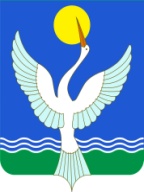 Республика Башкортостан СОВЕТСЕЛЬСКОГО ПОСЕЛЕНИЯ  Новотроицкий сельсоветМУНИЦИПАЛЬНОГО РАЙОНАЧишминскИЙ район452154, с.Новотроицкое,  ул. Центральная, 13